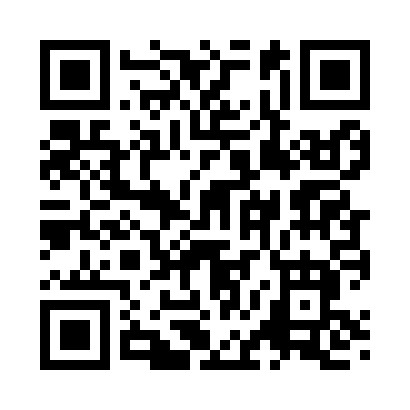 Prayer times for Lauville, Nevada, USAMon 1 Jul 2024 - Wed 31 Jul 2024High Latitude Method: Angle Based RulePrayer Calculation Method: Islamic Society of North AmericaAsar Calculation Method: ShafiPrayer times provided by https://www.salahtimes.comDateDayFajrSunriseDhuhrAsrMaghribIsha1Mon3:515:2512:504:468:159:492Tue3:525:2612:504:468:159:483Wed3:535:2612:504:468:159:484Thu3:545:2712:514:468:149:475Fri3:545:2712:514:468:149:476Sat3:555:2812:514:478:149:477Sun3:565:2812:514:478:149:468Mon3:575:2912:514:478:139:459Tue3:585:3012:514:478:139:4510Wed3:595:3012:524:478:139:4411Thu3:595:3112:524:478:129:4412Fri4:005:3212:524:478:129:4313Sat4:015:3212:524:478:119:4214Sun4:025:3312:524:478:119:4115Mon4:035:3412:524:478:109:4016Tue4:045:3512:524:478:109:4017Wed4:065:3512:524:478:099:3918Thu4:075:3612:524:478:089:3819Fri4:085:3712:524:478:089:3720Sat4:095:3812:534:468:079:3621Sun4:105:3912:534:468:069:3522Mon4:115:3912:534:468:059:3423Tue4:125:4012:534:468:059:3224Wed4:135:4112:534:468:049:3125Thu4:155:4212:534:468:039:3026Fri4:165:4312:534:468:029:2927Sat4:175:4412:534:458:019:2828Sun4:185:4412:534:458:009:2629Mon4:195:4512:534:457:599:2530Tue4:205:4612:524:457:589:2431Wed4:225:4712:524:447:579:22